23 czerwca - Świętujemy DZIEŃ TATUSIAWitam wszystkich serdecznie:) Dzisiaj kolejne wielkie święto: DZIEŃ TATUSIA!Zaczynajmy świętowanie:)1. Uściśnijcie mocno swojego Tatusia, dajcie buziaka i poćwiczcie razem wygibasy do piosenki "Tato już lato":https://www.youtube.com/watch?v=AjV0cal75LQ2. Wasi Tatusiowie mają mnóstwo spraw na głowie. Inscenizacja  niżej.  Możecie sami pobawić się w aktorów i przy okazji wysłuchacie Tatusiów, jakie dźwigają na swej głowie ciężkie sprawy:)Nasi tatusiowie
mają mnóstwo spraw na głowie.
Tatuś I-
Od tych spraw głowa mi puchnie!
Mam dzisiaj posprzątać kuchnię,
Psa na spacer wyprowadzić...
Muszę sobie z tym poradzić.
Tatuś II- 
O! Ja mam trudniejsze zadanie-
Karmienie i przewijanie.
A ten nasz mały niejadek
Znów na mnie wypluje obiadek
Tatuś III-
Ja mam deser zrobić sam!
Ale lepszy pomysł mam!
Dziś, w zastępstwie dobrej wróżki,
Uprasuję żonie ciuszki.
Tatuś I -
Słuchajcie! Znów głowa mi puchnie!
Nasz pies zasiusiał nam kuchnię!
Bo gdy zmywałem talerze,
Zapomniałem o spacerze.
Tatuś II -
Przede mną nowe zadanie!
Upapranych śpioszków pranie.
Bo naszego niemowlaczka,
Nakarmiłem bez śliniaczka.
Tatuś III -
Prasowałem sweter bury-
Żelazko wygryzło w nim dziury!
Powiem, że to sweter nowy.
Najmodniejszy! Ażurowy!
Wszyscy
Biedni nasi tatusiowie...
Mają tyle spraw na głowie...3. Zanućcie Tatusiowi piosenkę:https://www.youtube.com/watch?v=-VDZDUQYWDc4. Czas na prezenty dla utrudzonego Tatusia:) Narysuj dla Niego samochód:)Zobacz, jak to zrobić:https://www.youtube.com/watch?v=i6ASPKI8rqs&list=TLPQMTcwNjIwMjCIoAkrs1YOyQ&index=25. Teraz narysuj do tego samochodu kierowcę, czyli swojego Tatusia. Jak to zrobić? Według krótkiej instrukcji w wierszyku:"Jak narysować tatę?"Tatę wielkiego narysować trzeba.
Choćbyś rysować miał cały dzień.
Niech jak szczyt góry sięga do nieba,
niech jak dąb rzuca ogromny cień.

Tato podobny jest do olbrzyma,
co na ramionach cały dom trzyma.
A, że jest droższy ci od skarbu,
namaluj tatę złotą farbą.6. Posłuchaj piosenki o figurach, aby przypomnieć sobie ich kształty. Będzie to potrzebne do wykonania następnej niespodzianki dla Tatusia:https://www.youtube.com/watch?time_continue=183&v=Lv-1s65cgJM&feature=emb_logo7. Rozpoznaj figury geometryczne w teście on - line:https://www.matzoo.pl/zerowka/figury_46_3198. Skoro już wiesz jak wyglądają figury, to wykonaj garaż na samochody Tatusia. Zobacz na dole, a niżej jak to zrobić? Jakie ukryły się w nim figury?https://mojedziecikreatywnie.pl/2016/01/garaz-diy-z-kartonu/9.  Przygotuj obiad  (pizzę dla Tatusia:) Możesz Go poprosić o pomoc i zrobicie to razem :)))))) Smacznego!https://obiaddlataty.pl/index.php/2020/02/19/domowa-pizza-video/10. Sprawdź, czy Tatuś potrafi tak jak Ty rozwiązać test on - line?Napisz" TATA":https://wordwall.net/pl/resource/2528121/zdalne-nauczanie/tataDo kogo to należy? Do mamy czy taty? :))))))https://wordwall.net/pl/resource/2561978/do-kogo-nale%C5%BCyBawcie się dobrze!Pozdrawiam Przedszkolaki i ich Tatusiów! Wszystkiego Najlepszego!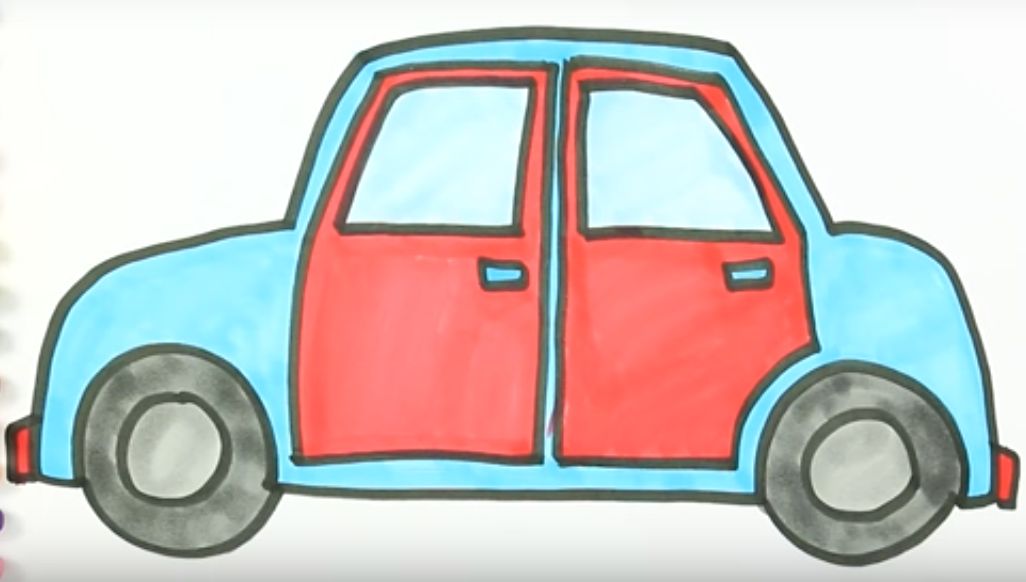 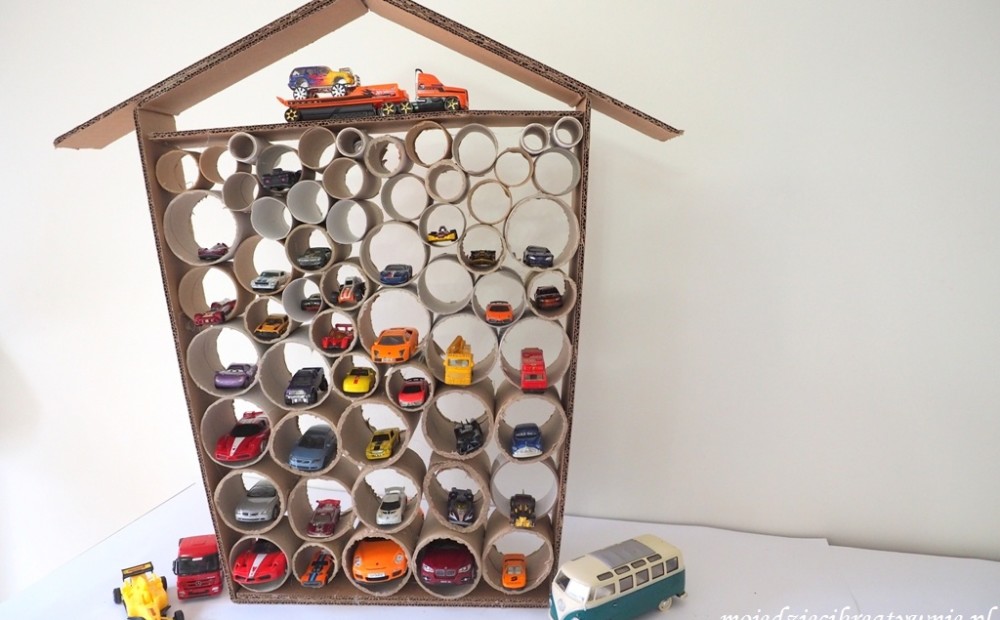 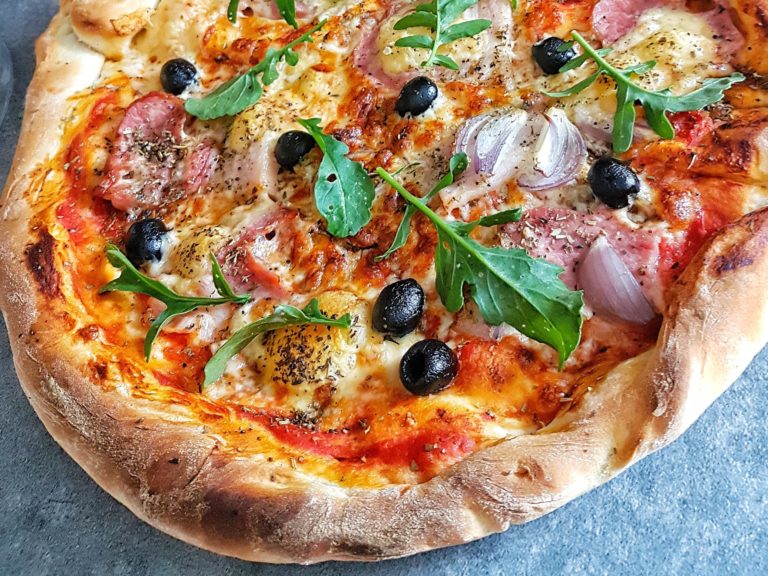 